Rain diverter instructionsUse a ruler or measuring tape to measure a 5 inch gap on the eavestrough. 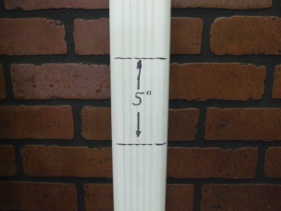 Use a handsaw to cut open the 5 inch gap to look like this.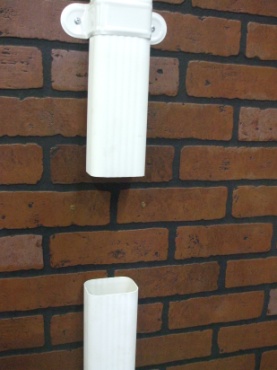 Place the bottom of the diverter in the bottom of the gap, and then place the top of the diverter in the top part of the gap for a perfect fit.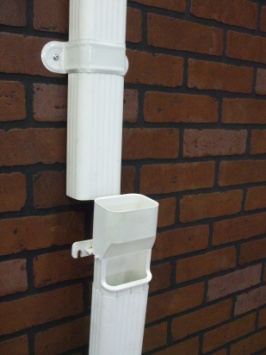 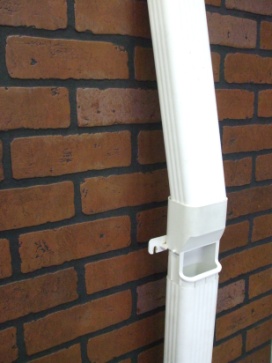 Now use the diverter to mark the hole positions.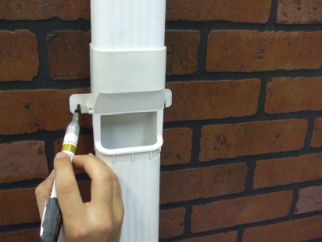 Use the appropriate drill and drill size depending on what screw you will use. Whether the diverter is being mounted on brick, concrete or wood.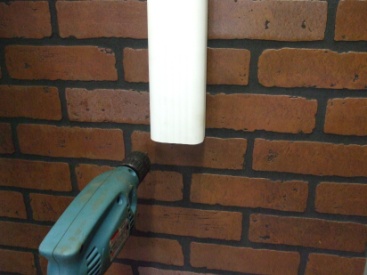 Use the holes to screw in the diverter.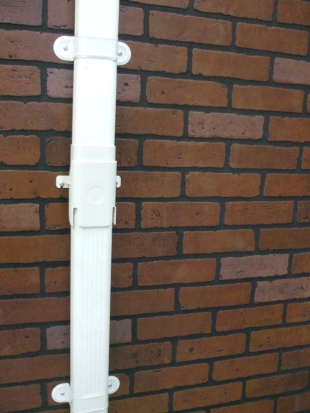 The diverter is now ready to collect fresh rain water.  Enjoy!